УТВЕРЖДАЮ:
Заместитель председателя Хотимского райисполкома  «23» декабря 2020 г.ГРАФИК выезда мобильной группы по оказанию практической и методической помощи нанимателям в обеспечении соблюдения законодательства об охране труда в строительстве, организациях малого предпринимательства и иных отраслях экономики района, в том числе в бюджетной сфере на 1-й квартал 2021 годаН.А.Хучев№ п/пНаименование организации, выделяющей автотранспорт для выезда группыЛицо, ответственное за выделение автотранспортаДата выездаПроверяемые субъекты хозяйствования123451Отдел внутренних дел Хотимского райисполкомаКондратьев С.В.06.01.2021Крестьянское (фермерское) хозяйство "АгроПятница"Частное торговое унитарное предприятие «Идилия»2Хотимская районная энергетическая и газовая инспекцияТарасов Д.Г.13.01.2021Филиал КУП «Могилевоблдорстрой»  – ДРСУ №216»:- производственно-техническая база;- структурное подразделение асфальтный заводКДСУП «Хотимская ПМК №276»:- строительно-монтажные работы на строительном объекте в г.п.Хотимске. 3Райком профсоюза работников агропромышленного комплексаКарпенков М.А.27.01.2021Крестьянское (фермерское) хозяйство " ЭдемЭкоТур "Учреждение «Хотимский районный физкультурно-спортивный клуб»4Хотимский районный отдел по чрезвычайным ситуациямВойтиков В.В.03.02.2021ГУО"Районный центр творчества детей и молодёжи "Ветразь надзей" г.п.Хотимска"Учреждение средств массовой информации "Редакция Хотимской районной газеты" 5Хотимская районная энергетическая и газовая инспекцияТарасов Д.Г.17.02.2021Филиал КУП «Могилевоблдорстрой»  – ДРСУ №216» (повторные выезды):- производственно-техническая база;- структурное подразделение асфальтный заводФилиал КУП «Могилевоблдорстрой»  – ДРСУ №216»:- производство работ на объекте в г.п.ХотимскеКДСУП «Хотимская ПМК №276»:- производственная база6Отдел внутренних дел Хотимского райисполкомаКондратьев С.В.24.02.2021ГУО "Хотимский районный центр коррекционно-развивающего обучения и реабилитации"ГУО "Хотимский районный социально-педагогический центр"7УЗ «Хотимский районный центр гигиены и эпидемиологии»Мамонтова Е.Н.03.03.2021Филиал КУП «Могилевоблдорстрой»  – ДРСУ №216»:- производство работ на объекте в г.п.ХотимскеКДСУП «Хотимская ПМК №276»:- производственная база (повторный выезд);- строительно-монтажные работы на строительном объекте в г.п.Хотимске8Хотимский районный отдел по чрезвычайным ситуациямВойтиков В.В.17.03.2021ГУО "Хотимская детская школа искусств"Обособленное подразделение Костюковичского филиала Автопарк №8 ОАО  «Могилевоблавтотранс» по Хотимскому району9УЗ «Хотимский районный центр гигиены и эпидемиологии»Мамонтова Е.Н.24.03.2021ГУО "Ясли-сад №1 г.п. Хотимска"ГУО "Ясли-сад №2 г.п. Хотимска"Начальник отдела управления по труду, занятости и социальной защите Хотимского райисполкомаА.В.Федарцов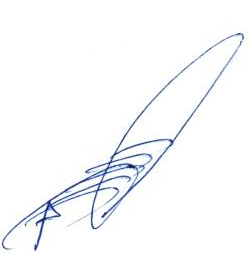 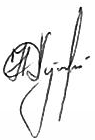 